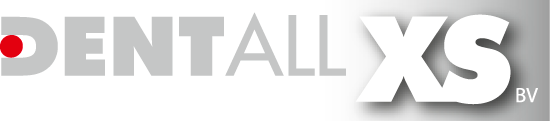 Harz-61567KE Assendelft075-6161232Dentallxs.nl / info@dentallxs.nlVerpakkingsinstructies;U heeft de enveloppe met het verpakkingsmateriaal van DentallXS ontvangen;1-Zet het doosje volgens de instructies op de onderkant van het doosje in elkaar.2-Het verpakkingsmateriaal en de daarbij horende informatiebrief en het orderformulier doet u in het doosje.3-Zorg ervoor dat het orderformulier volledig wordt ingevuld bij de tandarts.4-Na het maken van de afdrukken moet de alginaat afdruk afgespoeld worden onder de kraan en zonder tissues/watten luchtdicht in het bijgevoegde zakje worden gedaan. De siliconen/rubber afdruk kan direct in het zakje gedaan worden. Wikkel de zakjes losjes in de bubbeltjesfolie, dit in verband met mogelijke vervorming indien het per koerier gaat.5-De omwikkelde afdrukmaterialen doet u in het bijgeleverde doosje.6-Geef het pakje af bij de balie van de tandartspraktijk en vraag of iemand met DentallXS wil bellen op 075-6161232 u mag dit ook zelf doen. Wij zorgen er dan voor dat uw afdrukken worden afgehaald en uw werkstuk zorgvuldig in behandeling wordt genomen. Uw tandtechnische werkstuk wordt binnen Noord-Holland met 10 werkdagen afgeleverd en buiten Noord-Holland met 12 werkdagen bij uw eigen tandartspraktijk.